  Vivir y convivir con el Síndrome de Tourette: “Programa de Respiro, Formación  y Apoyo Psicosocial para la prevención y mejora de los Trastornos Asociados  al  Síndrome de Tourette, en las personas afectadas y sus familias”REALIZADO  POR ASTTA CON EL APOYO DE LOS PROGRAMAS DE PROMOCIÓN DE LA SALUD DE LA COMUNIDAD AUTÓNOMA DE ANDALUCÍAII JORNADA ANDALUZA  SOBRE  CALIDAD DE VIDA EN SÍNDROME DE TOURETTE Y  TRASTORNOS ASOCIADOSLugar y fecha:Hospital Universitario Puerta del Mar http://www.juntadeandalucia.es/servicioandaluzdesalud/hpm2/puertadelmar/web/guest/mapa-web, el  25 de Noviembre de 2015.FUNDAMENTOS  DE LA  JORNADAEl Síndrome de Tourette (ST)  es un trastorno neurológico  que comienza en la infancia y la adolescencia (Trastornos del neurodesarrrollo en el DSM V).. Su característica principal es la emisión de múltiples tics motóricos (movimientos repetitivos) y fónicos (sonidos, palabras o incluso expresiones malsonantes), de distinto tipo y complejidad y difíciles de controlar. En muchos casos los tics cursan con la manifestación de trastornos asociados (TA), entre los que se incluyen: trastorno por déficit atencional, hiperactividad, trastorno para el control de impulsos, trastornos del sueño y de la alimentación, trastornos del estado del ánimo (Depresión, Trastorno Bipolar), trastornos de Ansiedad (Ansiedad social, Fobias, Trastorno Obsesivo Compulsivo), trastornos adictivos y de aprendizaje.Los fundamentos biológicos del ST se localizan en alteraciones genéticas que afectan algunos neurotransmisores (especialmente la dopamina). Pero la aparición y agravamiento de síntomas es también muy sensible a factores sociales como el estrés y las actitudes del entorno social y a  factores psicológicos relacionadas con las emociones, creencias y conductas que la vivencia del ST generan en las personas afectadas.El desconocimiento que aún existe en torno al ST no solo aumenta las dificultades para obtener diagnósticos y tratamientos sino que también genera en los afectados prejuicios, rechazo y exclusión. Además de lo anterior, la inexistencia de medicamentos específicos y las numerosas situaciones de fracaso escolar, laboral y social en general que se dan en este colectivo, a pesar de que el ST no conlleve un detrimento de la inteligencia, aumentan el impacto negativo del ST  no solo en la salud, sino también en la calidad de vida de las personas afectadas y de sus familias, determinando la necesidad de implementar abordajes interdisciplinares y  apoyos sociales que posibiliten la plena integración de este colectivo.OBJETIVOS Contribuir a la mejora de la calidad de vida e inclusión social de las personas afectadas por el ST.Difundir información y conocimientos sobre el ST entre profesionales y estudiantes sanitarios, voluntarios, afectados y personas en general interesadas en esta problemática. Promover el abordaje y tratamiento interdisciplinar del ST y  los trastornos y limitaciones asociados a su espectro.Contribuir a una mayor comprensión y conocimiento de  las necesidades y posibilidades de las personas afectadas por el ST y sus familias.Favorecer actitudes de empatía, tolerancia y respeto hacia el colectivo de  afectados por esta problemática.PROGRAMA DE LA JORNADA (entrada gratuita)15:30 h  Acto inaugural.15:45 h-16:45 h. Avances en ST y los Trastornos Asociados a su Espectro.Dra. Dª Guadalupe Dávila Arias. Neuropsicóloga. Profesora del Dto. de Psicobiología y Metodología de las Ciencias del Comportamiento. Facultad de Psicología de la Universidad de Málaga. Asesora y Colaboradora de ASTTA. Dr. Marcelo L. Berthier Torres. Neurólogo. Profesor e Investigador de la Facultad de Medicina de la Universidad de Málaga. Asesor y Socio de Honor de ASTTA. 16:45 h -17:15 h.  Incidencia de las discapacidades y limitaciones asociadas al ST en la Calidad de Vida en las personas afectadas y sus familias. Dª Diana Vasermanas Brower. Psicóloga Clínica, Máster en Terapia de Conducta. Directora de Psicotourette. Asesora y Socia de Honor de ASTTA.  Autora y Directora del Programa “Vivir y Convivir con el ST”. 17:15 h -17:45 h.  Factores que favorecen la Calidad de Vida  de  niños y adolescentes afectados por el  ST:  Terapia psicológica e Intervención escolar  Dª Mª Alejandra Frega Vasermanas. Psicóloga. Máster en Terapia de Conducta.Psicóloga y Socia de Honor de ASTTA,  responsable de los Talleres para Niños y Adolescentes.  17:45 h-18: 15 h. Mesa de Testimonios de afectados  y tiempo de preguntas.18,15. Clausura: Dª Salud Jurado Chacón. 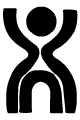 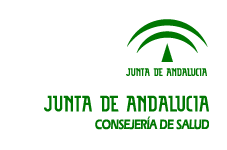 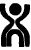 Asociación Andaluza de Pacientes con Síndrome de Tourette y Trastornos Asociados (A.S.T.T.A)C/ Sol, 26 (Apartado de Correos 189), 14500 Puente Genil (Córdoba)Teléfonos: 957603161 / 627573706Web: www.tourette.es Mail: saludjurado@hotmail.com